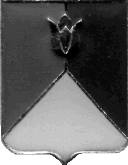 РОССИЙСКАЯ ФЕДЕРАЦИЯАДМИНИСТРАЦИЯ КУНАШАКСКОГО МУНИЦИПАЛЬНОГО РАЙОНАЧЕЛЯБИНСКОЙ ОБЛАСТИПОСТАНОВЛЕНИЕОт 25.05.2021 г. № 690  В соответствии со статьей 179 Бюджетного кодекса Российской Федерации, Уставом Кунашакского муниципального района ПОСТАНОВЛЯЮ:Внести изменения в муниципальную программу «Формирование современной городской среды на 2020-2022 годы», утвержденную постановлением Администрации Кунашакского муниципального района от 26.06.2020 г. №812, согласно приложению 2.Отделу информационных технологий Администрации Кунашакского муниципального района (Ватутин В.Р.) разместить настоящее постановление на официальном сайте Администрации Кунашакского муниципального района.3. Организацию выполнения настоящего постановления возложить на заместителя Главы муниципального района по жилищно-коммунальному хозяйству, строительству и инженерной инфраструктуре – руководителя Управления по ЖКХ, строительству и энергообеспечению Мухарамова Р.Я.Глава района                                                                                        С.Н. АминовМуниципальная программа «Формирование современной городской среды на 2020 – 2022 годы»Паспорт программыПлан финансирования на 2021 годРуководитель Управления ЖКХ                                                                         Р.Я. МухарамовО внесении изменений в муниципальную программу «Формирование современной городской среды на 2020-2022 годы»ПРИЛОЖЕНИЕ 1к Постановлению Главы администрации  Кунашакского муниципального районаот 26.06.2020 №812(в редакции постановления Главы администрацииКунашакского муниципального района           от 25.05.2021 г.№ 690)Ответственный исполнитель программы Управление по ЖКХ, строительству и энергообеспечению администрации Кунашакского муниципального районаУчастники программыУправление по ЖКХ, строительству и энергообеспечению администрации Кунашакского муниципального района, собственники МКД, общественная комиссия, жители Кунашакского муниципального района, заинтересованные лицаПрограммы, в том числе федеральные целевые программыГосударственная программа формирования современной городской среды в рамках реализации приоритетного проекта «Формирование современной городской среды » Муниципальная программа «Формирование современной городской среды на 2020-2022гг.»Цели программысовершенствования системы комплексного благоустройства на территории муниципального образования «Кунашакский район»Задачи программы совершенствование эстетичного вида населенных пунктов, создание гармоничной архитектурно-ландшафтной средыЦелевые индикаторы и показатели программыДоля площади благоустроенных дворовых территорий и проездов к дворовым территориям по отношению к общей протяженности дворовых территорий и проездов к дворовым территориям, нуждающихся в благоустройстве;доля площади благоустроенных территорий общего пользования по отношению к общей протяженности территорий общего пользования, нуждающихся в благоустройстве.Срок реализации программы2020 -2022гг.Без разбивки на этапыОбъемы бюджетных ассигнований программыобщий объем финансирования программы в 2020-2022 годах:   В 2020 году составляет  9 684,8 тыс. рублей, в том числе за счет средств:федерального бюджета –      7 935,7 тыс. рублей; областного бюджета –          1 343,4  тыс. рублей;муниципальный бюджет -     405,7  тыс. рублей;    В 2021 году составляет  8446,5 тыс. рублей, в том числе за счет средств:федерального бюджета – 7 687,6 тыс. рублей; областного бюджета – 336, 6 тыс. рублей;муниципальный бюджет -     422, 3 тыс. рублей;   В 2022 году составляет    10 228,2  тыс. рублей, в том числе за счет средств:федерального бюджета –        9 736 тыс. рублей; областного бюджета –             492,2   тыс. рублей;муниципальный бюджет -     0 тыс. рублей.Ожидаемые результаты реализации программыПРИЛОЖЕНИЕ 2к Постановлению Главы администрации  Кунашакского муниципального районаот 26.06.2020 №812(в редакции постановления Главы администрацииКунашакского муниципального района                   от _______2021 г.№ ____)№НаименованиеСумма ВСЕГО, рубВ том числеВ том числеГРБС№НаименованиеСумма ВСЕГО, рубОбластной и федеральный бюджет, руб.Местный бюджет, руб.ГРБС1Благоустройство сквера по ул. Больничная в с. Кунашак3 657 3443 474 477158 367УЖКХСЭ2Благоустройство общественной территории по ул. Ключевая в с. Кунашак 2 434 9822 313 233121 749УЖКХСЭ3Благоустройство общественной территории по ул. Октябрьская в с. Кунашак 2 354 2002 236 490117 710УЖКХСЭ43Д визуализация трех объектов благоустройства: Территория п.Трудовой, п.Дружный, 2мкрн. с.Кунашак24 500024 500УЖКХСЭИтого:8 446 5268 024 200422 326